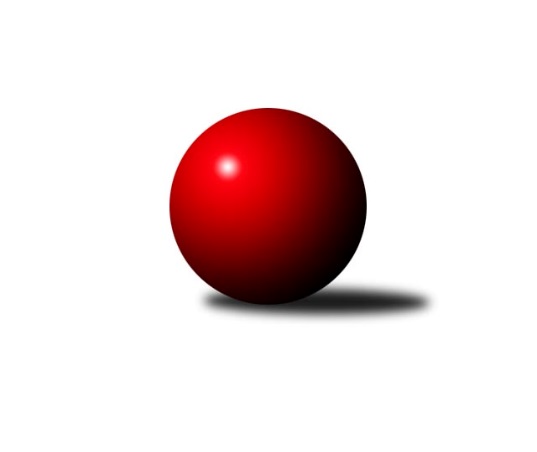 Č.16Ročník 2019/2020	22.2.2020Nejlepšího výkonu v tomto kole: 3373 dosáhlo družstvo: TJ Sokol Chvalíkovice3. KLM C 2019/2020Výsledky 16. kolaSouhrnný přehled výsledků:TJ Tatran Litovel 	- KK Zábřeh B	2:6	3202:3311	9.0:15.0	22.2.TJ Prostějov 	- TJ Spartak Přerov ˝B˝	7:1	3283:3240	13.5:10.5	22.2.TJ Odry 	- TJ Sokol Chvalíkovice	2:6	3263:3373	10.5:13.5	22.2.TJ Horní Benešov ˝B˝	- Sokol Přemyslovice 	1:7	3048:3369	8.5:15.5	22.2.TJ Sokol Bohumín 	- TJ Opava 	3:5	3234:3286	11.5:12.5	22.2.TJ Unie Hlubina	- KK Jiskra Rýmařov 	6:2	3223:3213	13.0:11.0	22.2.Tabulka družstev:	1.	TJ Unie Hlubina	16	13	0	3	90.0 : 38.0 	210.5 : 173.5 	 3239	26	2.	TJ Sokol Chvalíkovice	16	12	0	4	84.0 : 44.0 	212.0 : 172.0 	 3247	24	3.	Sokol Přemyslovice	16	9	1	6	71.0 : 57.0 	203.0 : 181.0 	 3220	19	4.	TJ Opava	16	8	2	6	67.0 : 61.0 	198.5 : 185.5 	 3176	18	5.	TJ Odry	16	8	1	7	61.0 : 67.0 	189.0 : 195.0 	 3219	17	6.	KK Jiskra Rýmařov	16	7	2	7	68.0 : 60.0 	202.0 : 182.0 	 3202	16	7.	TJ Prostějov	16	7	1	8	58.5 : 69.5 	177.5 : 206.5 	 3220	15	8.	TJ Horní Benešov ˝B˝	16	7	0	9	63.0 : 65.0 	196.0 : 188.0 	 3216	14	9.	TJ Tatran Litovel	16	5	2	9	57.5 : 70.5 	170.5 : 213.5 	 3170	12	10.	KK Zábřeh B	16	4	3	9	48.0 : 80.0 	172.0 : 212.0 	 3146	11	11.	TJ Sokol Bohumín	16	4	2	10	51.0 : 77.0 	184.5 : 199.5 	 3180	10	12.	TJ Spartak Přerov ˝B˝	16	5	0	11	49.0 : 79.0 	188.5 : 195.5 	 3150	10Podrobné výsledky kola:	 TJ Tatran Litovel 	3202	2:6	3311	KK Zábřeh B	Jiří Čamek	137 	 127 	 133 	148	545 	 3:1 	 522 	 126	126 	 136	134	Miroslav Štěpán	Kamil Axmann	127 	 140 	 139 	117	523 	 1:3 	 584 	 154	147 	 124	159	Václav Švub	Jiří Fiala	119 	 157 	 127 	135	538 	 2:2 	 537 	 137	125 	 150	125	Jan Körner	Miroslav Sigmund	120 	 132 	 123 	133	508 	 1:3 	 500 	 124	114 	 125	137	Martin Vitásek	Petr Axmann	135 	 142 	 122 	136	535 	 2:2 	 555 	 131	129 	 148	147	Jiří Michalčík	David Čulík	142 	 137 	 127 	147	553 	 0:4 	 613 	 163	164 	 137	149	Jiří Michálekrozhodčí: Vymazal LudvíkNejlepší výkon utkání: 613 - Jiří Michálek	 TJ Prostějov 	3283	7:1	3240	TJ Spartak Přerov ˝B˝	Václav Kovařík	145 	 144 	 121 	135	545 	 3:1 	 527 	 130	117 	 148	132	Jaroslav Krejčí	Roman Rolenc *1	118 	 147 	 142 	140	547 	 2.5:1.5 	 569 	 148	147 	 141	133	Jakub Fabík	Karel Zubalík	121 	 128 	 127 	134	510 	 1:3 	 528 	 129	141 	 137	121	Zdeněk Macháček	Jan Pernica	126 	 158 	 143 	128	555 	 2:2 	 552 	 139	156 	 122	135	Vojtěch Venclík	Miroslav Znojil	136 	 138 	 131 	180	585 	 3:1 	 557 	 135	127 	 137	158	Vladimír Mánek	Aleš Čapka *2	120 	 120 	 149 	152	541 	 2:2 	 507 	 137	123 	 128	119	Milan Kandarozhodčí: Jurda Josefstřídání: *1 od 42. hodu Bronislav Diviš, *2 od 52. hodu Max TrunečkaNejlepší výkon utkání: 585 - Miroslav Znojil	 TJ Odry 	3263	2:6	3373	TJ Sokol Chvalíkovice	Martin Pavič	135 	 140 	 151 	133	559 	 3:1 	 525 	 139	117 	 138	131	Radek Hendrych	Karel Chlevišťan	142 	 138 	 154 	149	583 	 3:1 	 542 	 128	141 	 140	133	Otto Mückstein	Marek Frydrych	145 	 135 	 124 	167	571 	 1:3 	 579 	 161	163 	 132	123	Jiří Staněk	Daniel Ševčík st. *1	115 	 106 	 133 	136	490 	 1:3 	 580 	 147	150 	 157	126	Jonas Mückstein	Petr Dvorský	123 	 109 	 135 	134	501 	 1:3 	 571 	 143	151 	 131	146	David Hendrych	Michal Pavič	142 	 141 	 150 	126	559 	 1.5:2.5 	 576 	 142	145 	 144	145	Aleš Staněkrozhodčí: Zajíček Jaroslavstřídání: *1 od 61. hodu Stanislav OvšákNejlepší výkon utkání: 583 - Karel Chlevišťan	 TJ Horní Benešov ˝B˝	3048	1:7	3369	Sokol Přemyslovice 	Bohuslav Čuba	145 	 141 	 153 	140	579 	 2:2 	 594 	 161	172 	 125	136	Eduard Tomek	Luděk Zeman	142 	 119 	 146 	138	545 	 1:3 	 582 	 132	145 	 147	158	Radek Grulich	Martin Bilíček	120 	 143 	 132 	112	507 	 0.5:3.5 	 560 	 148	143 	 139	130	Tomáš Fraus	Jan Fadrný	113 	 106 	 135 	133	487 	 1:3 	 560 	 138	156 	 139	127	Jiří Šoupal	Michal Klich	113 	 135 	 120 	0	368 	 1:3 	 544 	 141	148 	 118	137	Jan Sedláček	David Kaluža	116 	 150 	 142 	154	562 	 3:1 	 529 	 105	131 	 143	150	Michal Kolářrozhodčí: Dostál MichaelNejlepší výkon utkání: 594 - Eduard Tomek	 TJ Sokol Bohumín 	3234	3:5	3286	TJ Opava 	Stanislav Sliwka	147 	 145 	 155 	156	603 	 4:0 	 523 	 145	111 	 122	145	Michal Blažek	Aleš Kohutek	143 	 110 	 129 	117	499 	 1:3 	 575 	 170	150 	 127	128	Petr Bracek	Fridrich Péli	129 	 122 	 123 	150	524 	 1:3 	 557 	 141	136 	 143	137	Maciej Basista	Jan Zaškolný	132 	 118 	 128 	121	499 	 1:3 	 554 	 146	152 	 138	118	Tomáš Valíček	Roman Honl	136 	 156 	 132 	129	553 	 2:2 	 545 	 139	144 	 120	142	Milan Jahn	Vojtěch Zaškolný	144 	 143 	 134 	135	556 	 2.5:1.5 	 532 	 139	147 	 111	135	Petr Wolfrozhodčí: Dendis ŠtefanNejlepší výkon utkání: 603 - Stanislav Sliwka	 TJ Unie Hlubina	3223	6:2	3213	KK Jiskra Rýmařov 	Přemysl Žáček	131 	 133 	 114 	142	520 	 2:2 	 569 	 122	151 	 164	132	Michal Davidík	Jan Žídek	141 	 132 	 156 	95	524 	 3:1 	 523 	 136	127 	 135	125	Ladislav Stárek	Martin Marek	139 	 130 	 121 	145	535 	 1:3 	 576 	 159	161 	 132	124	Antonín Sochor	Tomáš Rechtoris	136 	 124 	 132 	146	538 	 2:2 	 499 	 99	135 	 150	115	Tomáš Chárník	Pavel Marek	125 	 153 	 153 	161	592 	 2:2 	 549 	 133	142 	 161	113	Jaroslav Tezzele	Petr Basta	127 	 129 	 129 	129	514 	 3:1 	 497 	 121	106 	 147	123	Petr Chlachularozhodčí: Malovaný VladimírNejlepší výkon utkání: 592 - Pavel MarekPořadí jednotlivců:	jméno hráče	družstvo	celkem	plné	dorážka	chyby	poměr kuž.	Maximum	1.	Eduard Tomek 	Sokol Přemyslovice 	567.71	375.6	192.1	3.8	7/8	(606)	2.	Aleš Staněk 	TJ Sokol Chvalíkovice	565.95	370.2	195.8	4.1	8/8	(607)	3.	Martin Marek 	TJ Unie Hlubina	562.99	372.3	190.7	3.0	9/9	(594)	4.	Petr Bracek 	TJ Opava 	562.47	370.9	191.5	4.3	6/7	(600)	5.	Jiří Staněk 	TJ Sokol Chvalíkovice	560.14	371.9	188.3	2.7	8/8	(634)	6.	Jiří Michálek 	KK Zábřeh B	557.57	367.8	189.8	4.6	6/7	(613)	7.	Michal Pavič 	TJ Odry 	556.34	366.7	189.7	2.2	7/7	(588)	8.	Václav Švub 	KK Zábřeh B	553.31	366.7	186.6	5.1	6/7	(589)	9.	Marek Frydrych 	TJ Odry 	551.71	365.0	186.8	4.7	6/7	(596)	10.	Michal Klich 	TJ Horní Benešov ˝B˝	549.85	363.6	186.3	3.4	8/8	(594)	11.	Antonín Sochor 	KK Jiskra Rýmařov 	549.72	365.0	184.8	3.2	8/8	(576)	12.	Radek Grulich 	Sokol Přemyslovice 	549.48	364.4	185.1	4.8	8/8	(582)	13.	Michal Smejkal 	TJ Prostějov 	548.70	368.0	180.7	4.8	8/8	(602)	14.	Jan Žídek 	TJ Unie Hlubina	547.40	356.9	190.5	5.2	7/9	(582)	15.	Jonas Mückstein 	TJ Sokol Chvalíkovice	547.08	377.1	170.0	7.5	6/8	(580)	16.	Karel Chlevišťan 	TJ Odry 	546.92	361.1	185.8	3.3	7/7	(593)	17.	Ladislav Stárek 	KK Jiskra Rýmařov 	546.70	365.2	181.5	5.1	7/8	(584)	18.	Petr Dvorský 	TJ Odry 	546.19	358.2	188.0	3.8	7/7	(564)	19.	Bohuslav Čuba 	TJ Horní Benešov ˝B˝	546.00	362.6	183.4	3.3	7/8	(579)	20.	Luděk Zeman 	TJ Horní Benešov ˝B˝	545.39	368.8	176.6	6.8	7/8	(577)	21.	David Hendrych 	TJ Sokol Chvalíkovice	542.71	360.4	182.3	3.9	8/8	(571)	22.	Pavel Marek 	TJ Unie Hlubina	541.52	361.7	179.8	5.3	8/9	(592)	23.	Jaroslav Krejčí 	TJ Spartak Přerov ˝B˝	540.47	364.3	176.2	4.5	8/9	(572)	24.	Ivan Říha 	Sokol Přemyslovice 	539.76	366.1	173.6	5.8	7/8	(601)	25.	Přemysl Žáček 	TJ Unie Hlubina	539.64	368.7	171.0	4.0	8/9	(594)	26.	Tomáš Rechtoris 	TJ Unie Hlubina	539.17	364.9	174.3	6.4	7/9	(573)	27.	Karel Zubalík 	TJ Prostějov 	538.10	361.0	177.1	4.4	6/8	(588)	28.	Aleš Čapka 	TJ Prostějov 	538.08	364.0	174.1	6.4	8/8	(570)	29.	Michal Davidík 	KK Jiskra Rýmařov 	537.92	355.8	182.2	5.8	6/8	(585)	30.	Michal Zatyko 	TJ Unie Hlubina	537.38	370.7	166.7	5.7	6/9	(558)	31.	Aleš Kohutek 	TJ Sokol Bohumín 	537.30	361.7	175.6	5.5	9/9	(585)	32.	Maciej Basista 	TJ Opava 	537.09	361.8	175.3	6.1	7/7	(571)	33.	Tomáš Fraus 	Sokol Přemyslovice 	535.61	364.4	171.2	6.0	6/8	(560)	34.	Jiří Čamek 	TJ Tatran Litovel 	535.32	361.3	174.0	6.2	7/8	(574)	35.	Jan Körner 	KK Zábřeh B	535.25	358.7	176.6	5.6	6/7	(597)	36.	Kamil Axmann 	TJ Tatran Litovel 	535.10	361.9	173.2	5.4	8/8	(566)	37.	Jiří Michalčík 	KK Zábřeh B	534.55	358.8	175.8	5.9	5/7	(579)	38.	David Kaluža 	TJ Horní Benešov ˝B˝	532.63	361.4	171.2	5.3	8/8	(569)	39.	Tomáš Valíček 	TJ Opava 	532.06	360.9	171.2	6.6	7/7	(570)	40.	Jaroslav Tezzele 	KK Jiskra Rýmařov 	532.03	360.1	171.9	5.3	8/8	(584)	41.	Miroslav Znojil 	TJ Prostějov 	531.74	359.1	172.7	5.3	7/8	(585)	42.	Jan Zaškolný 	TJ Sokol Bohumín 	531.54	360.8	170.7	6.4	9/9	(588)	43.	David Čulík 	TJ Tatran Litovel 	531.48	350.2	181.3	4.2	6/8	(565)	44.	Vladimír Mánek 	TJ Spartak Přerov ˝B˝	531.30	360.8	170.5	6.2	8/9	(605)	45.	Roman Rolenc 	TJ Prostějov 	530.93	361.0	170.0	4.8	7/8	(556)	46.	Petr Wolf 	TJ Opava 	529.92	359.0	170.9	6.6	6/7	(544)	47.	Fridrich Péli 	TJ Sokol Bohumín 	529.78	349.7	180.1	4.7	9/9	(582)	48.	Karol Nitka 	TJ Sokol Bohumín 	529.72	363.2	166.5	3.9	8/9	(569)	49.	Petr Dankovič 	TJ Horní Benešov ˝B˝	529.29	361.9	167.4	6.5	6/8	(563)	50.	Josef Matušek 	TJ Horní Benešov ˝B˝	528.40	355.3	173.1	6.4	7/8	(563)	51.	Stanislav Sliwka 	TJ Sokol Bohumín 	528.39	362.5	165.9	5.9	8/9	(603)	52.	Miroslav Talášek 	TJ Tatran Litovel 	527.90	352.2	175.7	5.5	7/8	(563)	53.	Radek Hendrych 	TJ Sokol Chvalíkovice	526.25	354.2	172.1	6.8	8/8	(570)	54.	Jan Sedláček 	Sokol Přemyslovice 	525.92	360.6	165.4	7.1	7/8	(574)	55.	Michal Blažek 	TJ Opava 	525.89	362.4	163.5	6.8	6/7	(591)	56.	Jiří Šoupal 	Sokol Přemyslovice 	525.80	355.3	170.5	4.4	7/8	(560)	57.	Milan Jahn 	TJ Opava 	524.98	357.4	167.5	4.3	7/7	(560)	58.	Zdeněk Macháček 	TJ Spartak Přerov ˝B˝	521.40	355.8	165.6	7.8	9/9	(604)	59.	Martin Bartoš 	TJ Spartak Přerov ˝B˝	520.94	352.8	168.1	8.6	6/9	(558)	60.	Vojtěch Venclík 	TJ Spartak Přerov ˝B˝	519.33	352.9	166.4	5.7	6/9	(567)	61.	Petr Basta 	TJ Unie Hlubina	518.85	354.5	164.3	5.0	6/9	(539)	62.	Stanislav Ovšák 	TJ Odry 	518.48	361.0	157.4	9.0	7/7	(548)	63.	Daniel Ševčík  st.	TJ Odry 	517.47	355.1	162.3	8.4	6/7	(571)	64.	František Baleka 	TJ Tatran Litovel 	515.17	357.1	158.1	8.4	6/8	(559)	65.	Petr Chlachula 	KK Jiskra Rýmařov 	513.89	355.3	158.6	7.1	6/8	(553)	66.	Michal Loučka 	TJ Spartak Přerov ˝B˝	513.64	356.5	157.2	9.2	7/9	(562)	67.	Jiří Fiala 	TJ Tatran Litovel 	512.67	347.9	164.7	7.1	6/8	(561)	68.	Lukáš Krejčí 	KK Zábřeh B	511.70	355.4	156.3	7.0	5/7	(531)	69.	Miroslav Štěpán 	KK Zábřeh B	507.21	354.0	153.2	10.3	7/7	(534)		Zdeněk Smrža 	TJ Horní Benešov ˝B˝	566.00	374.0	192.0	3.0	1/8	(566)		Jakub Fabík 	TJ Spartak Přerov ˝B˝	563.00	370.5	192.5	3.0	2/9	(569)		Vojtěch Rozkopal 	TJ Odry 	555.00	390.0	165.0	5.0	1/7	(555)		Jan Sochor 	KK Jiskra Rýmařov 	553.00	388.0	165.0	9.0	1/8	(553)		Petr Pospíšilík 	TJ Prostějov 	551.37	371.0	180.4	3.3	5/8	(580)		Jiří Polášek 	KK Jiskra Rýmařov 	547.00	357.0	190.0	9.0	1/8	(547)		Václav Rábl 	TJ Unie Hlubina	545.00	364.0	181.0	2.0	1/9	(545)		Václav Kovařík 	TJ Prostějov 	545.00	379.0	166.0	9.0	1/8	(545)		Stanislav Beňa  ml.	TJ Spartak Přerov ˝B˝	543.50	366.8	176.8	6.5	2/9	(595)		Martin Pavič 	TJ Odry 	542.67	364.7	178.0	6.3	1/7	(559)		Milan Kanda 	TJ Spartak Přerov ˝B˝	542.38	364.0	178.4	5.5	4/9	(570)		Miroslav Sigmund 	TJ Tatran Litovel 	540.00	373.1	166.9	6.7	4/8	(579)		Vladimír Valenta 	TJ Sokol Chvalíkovice	537.47	365.3	172.2	6.3	4/8	(573)		Lukáš Modlitba 	TJ Sokol Bohumín 	537.00	360.0	177.0	6.0	1/9	(537)		Michal Symerský 	TJ Spartak Přerov ˝B˝	536.00	346.0	190.0	2.0	1/9	(536)		Roman Honl 	TJ Sokol Bohumín 	535.67	352.0	183.7	4.7	3/9	(554)		Jan Pernica 	TJ Prostějov 	535.33	359.3	176.1	4.7	4/8	(558)		Max Trunečka 	TJ Prostějov 	532.75	360.3	172.5	6.3	4/8	(552)		Jakub Mokoš 	TJ Tatran Litovel 	532.00	367.0	165.0	4.0	2/8	(539)		Petr Axmann 	TJ Tatran Litovel 	531.13	351.2	179.9	7.7	5/8	(548)		Otto Mückstein 	TJ Sokol Chvalíkovice	527.92	354.9	173.0	7.2	4/8	(542)		Tomáš Chárník 	KK Jiskra Rýmařov 	527.10	359.2	167.9	6.0	5/8	(549)		Petr Kuttler 	TJ Sokol Bohumín 	527.00	360.0	167.0	5.5	4/9	(551)		Ladislav Janáč 	KK Jiskra Rýmařov 	524.63	350.4	174.3	5.6	4/8	(569)		Svatopluk Kříž 	TJ Opava 	524.50	350.6	173.9	4.3	3/7	(557)		Gustav Vojtek 	KK Jiskra Rýmařov 	524.00	357.0	167.0	6.0	5/8	(555)		Martin Vološčuk 	KK Zábřeh B	523.00	354.0	169.0	4.0	1/7	(523)		Jan Fadrný 	TJ Horní Benešov ˝B˝	521.13	359.0	162.2	7.2	4/8	(559)		Robert Kučerka 	TJ Horní Benešov ˝B˝	521.00	373.0	148.0	12.0	1/8	(521)		Martin Bilíček 	TJ Horní Benešov ˝B˝	518.89	354.0	164.9	6.4	3/8	(550)		Vojtěch Zaškolný 	TJ Sokol Bohumín 	518.88	356.7	162.2	6.0	5/9	(579)		Michal Kolář 	Sokol Přemyslovice 	517.73	354.5	163.2	7.6	5/8	(553)		Petr Rak 	TJ Horní Benešov ˝B˝	517.00	339.0	178.0	5.0	1/8	(517)		Daniel Malina 	TJ Odry 	514.89	344.1	170.8	4.7	3/7	(569)		Václav Pumprla 	TJ Spartak Přerov ˝B˝	514.00	372.0	142.0	9.0	1/9	(514)		Martin Vitásek 	KK Zábřeh B	512.04	354.2	157.9	8.2	4/7	(555)		Martin Švrčina 	TJ Horní Benešov ˝B˝	506.00	339.0	167.0	6.0	1/8	(506)		Stanislav Beňa  st.	TJ Spartak Přerov ˝B˝	505.28	349.2	156.1	7.6	3/9	(547)		Martin Flídr 	KK Zábřeh B	499.67	357.3	142.3	10.5	3/7	(529)		Bronislav Diviš 	TJ Prostějov 	493.08	348.3	144.8	9.8	3/8	(528)		Břetislav Mrkvica 	TJ Opava 	490.00	353.0	137.0	10.0	1/7	(490)		Jiří Srovnal 	KK Zábřeh B	486.67	334.9	151.8	12.3	4/7	(516)		Ondřej Gajdičiar 	TJ Odry 	482.00	319.0	163.0	13.0	1/7	(482)		Vladimír Kostka 	TJ Sokol Chvalíkovice	470.00	342.0	128.0	9.0	1/8	(470)		Jaroslav Heblák 	KK Jiskra Rýmařov 	467.00	317.0	150.0	10.0	1/8	(467)		Martin Pěnička 	KK Zábřeh B	466.00	348.0	118.0	9.0	1/7	(466)		Rudolf Haim 	TJ Opava 	445.67	315.0	130.7	12.3	3/7	(464)		Václav Bohačík 	TJ Opava 	444.00	339.0	105.0	16.0	1/7	(444)Sportovně technické informace:Starty náhradníků:registrační číslo	jméno a příjmení 	datum startu 	družstvo	číslo startu24153	Max Trunečka	22.02.2020	TJ Prostějov 	3x9446	Bronislav Diviš	22.02.2020	TJ Prostějov 	2x22405	Václav Kovařík	22.02.2020	TJ Prostějov 	1x
Hráči dopsaní na soupisku:registrační číslo	jméno a příjmení 	datum startu 	družstvo	Program dalšího kola:17. kolo29.2.2020	so	10:00	KK Jiskra Rýmařov  - Sokol Přemyslovice 	29.2.2020	so	10:00	TJ Opava  - TJ Prostějov 	29.2.2020	so	10:00	TJ Tatran Litovel  - TJ Horní Benešov ˝B˝	29.2.2020	so	12:00	KK Zábřeh B - TJ Odry 	29.2.2020	so	12:00	TJ Spartak Přerov ˝B˝ - TJ Unie Hlubina	29.2.2020	so	14:00	TJ Sokol Chvalíkovice - TJ Sokol Bohumín 	Nejlepší šestka kola - absolutněNejlepší šestka kola - absolutněNejlepší šestka kola - absolutněNejlepší šestka kola - absolutněNejlepší šestka kola - dle průměru kuželenNejlepší šestka kola - dle průměru kuželenNejlepší šestka kola - dle průměru kuželenNejlepší šestka kola - dle průměru kuželenNejlepší šestka kola - dle průměru kuželenPočetJménoNázev týmuVýkonPočetJménoNázev týmuPrůměr (%)Výkon3xJiří MichálekZábřeh B6133xJiří MichálekZábřeh B115.246132xStanislav SliwkaBohumín6033xStanislav SliwkaBohumín112.876034xEduard TomekPřemyslovice5942xPavel MarekHlubina112.285922xPavel MarekHlubina5925xEduard TomekPřemyslovice111.25941xMiroslav ZnojilProstějov5851xMiroslav ZnojilProstějov110.835853xVáclav ŠvubZábřeh B5844xVáclav ŠvubZábřeh B109.78584